PROŠNJA ZA SPREJEM V ČLANSTVO Podpisani/a  prosim Izvršni odbor Združenja ICOMOS Slovenija, da obravnava in podpre mojo vlogo za sprejem v članstvo obetavnih strokovnjakov* Združenja ICOMOS Slovenija in jo predlaga zboru združenja v sprejem. Zavezujem se, da bom v primeru sprejema spoštoval/a statut in etični kodeks združenja.  Poleg spodaj navedenih podatkov, za katere trdim da so resnični, kot prilogo dodajam dokazila,** zahtevana v statutu združenja, in motivacijsko pismo. Soglašam z uporabo svojih osebnih podatkov za vpis v register članov združenja in za interno rabo v združenju.  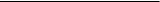 Podpis kandidat-a/ke_____________________________________________________________Ime Priimek Rojstni datum_______________________________________________________________________
Kraj rojstva_________________________________________________________________________
Narodnost__________________________________________________________________________
Državljanstvo_______________________________________________________________________
Študijski program ali dosežen akademski naziv ____________________________________________( v primeru študija) Fakulteta/Akademija _________________________________________________( v primeru zaposlitve) Zaposlen-a /na __________________________________________________  na delovnem mestu__________________________________________________________________
Naslov ______________________________________________________________________
Telefon GSM________________________________________________________________________
e‐naslov___________________________________________________________________________
Materni jezik_______________________________________________________________________
Drugi jeziki (da/ne)____________
Tuji jeziki, ki jih aktivno obvladam/uporabljam:____________________________________________ 
Država ____________________Kraj____________________________Datum___________________*6. člen Statuta Združenja ICOMOS Slovenija določa, da so obetavni strokovnjaki lahko polnoletne in poslovno sposobne osebe, ki so na začetku svoje strokovne poklicne ali raziskovalne poti in jih zanima delovanje na področju ohranjanja kulturne dediščine, niso pa se še na tem področju uveljavile.**Zahtevana dokazila:Kandidat za obetavnega strokovnjaka Združenja ICOMOS Slovenija po 6. odstavku 7. člena Statuta izkazuje uveljavljenost na področju varovanja kulturne dediščine z izpolnjevanjem naslednjih pogojev:a) z dokazilom o vpisu v študijski program magistrskih študijev s katerega od področij iz arheologije, arhitekture, bibliotekarstva, dokumentalistike, etnologije, geodezije, geografije, gradbeništva, informatike, umetnostne zgodovine, urbanizma, urejanja krajine, zgodovine ter drugih strok, ki lahko pripomorejo k ohranjanju kulturne dediščine;b) ali z diplomo, magisterijem ali akademskim nazivom na katerem od navedenih področij.II.   Motivacijsko pismo z opisom področij, ki vas zanimajo in bi se želeli na njih dodatno aktivno udejstvovati ter izobraževati pri sodelovanju s strokovnjaki ICOMOS Slovenija. (do 500 besed)